※演奏時間は正確に記入してください。制限時間厳守でお願いします。※小・中・高校の団体は、代表印を押印した原本を代表者会議（9月27日）時にお持ちください。※申し込みは、９月９日（金）必着、電子メールにてお申込みください。メールで提出できない場合は
郵送またはご持参ください。浜松市民文化フェスティバル2022浜松市民合唱祭2022開催要項主催　（公財）浜松市文化振興財団主管　浜松市民合唱祭2022実行委員会1　名　　称　　 浜松市民文化フェスティバル２０２２「浜松市民合唱祭２０２２」
2　目　　的　　 各合唱団の発展と交歓を図り、合唱活動推進に資することを目的とする。3　開催日時　　 令和４年１０月３０日（日） １０時００分～１８時３０分　　 （参加団体数により開演・終演時間が変わります。）4　会　　場　　 アクトシティ浜松中ホール（浜松市中区板屋町１１１－１）5　対　　象　　 浜松市内及び静岡県西部地区の合唱活動をするグループ（小学校、中学校、高等学校、大学、職場、一般等）※ただし、申込団体多数の場合はお断りすることがあります。6　演奏時間　　  １団体８分以内（曲間を含む。時間厳守でお願いします）　　　               ※時間オーバーの場合は、参加費を１ステージ分追加徴収します。7　講　　師　　 県外講師１名・県内講師若干名8　講　　評　　 個々の演奏について、講師の先生より講評箋を書いていただきます。また演奏はＣＤで録音し、ブロックの演奏終了２０分後、講評箋とともに無料でお渡しします。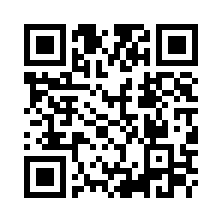 9　申込方法　　 参加申込書を ９月９日（金）必着で下記へ電子メールにてお申込みください。参加申込書データは、浜松市
文化振興財団webサイトにてダウンロードできます。https://www.hcf.or.jp/　インフォメーション欄参照。（郵送、持参も可。電話、FAXでのお申し込みは不可）
10 問合せ先　　 実行委員長 玉川昌幸電話：090-1474-5871　e-mail：masayuki_tamagawa@hotmail.com11 参 加 費　　 参加者１名につき、高校生以下は１００円、その他は４００円（指揮者、伴奏者、譜めくり者については不要）ただし、８名以下の団体は８名分をお支払いください。浜松合唱連盟、浜松市合唱連盟のいずれにも加盟していない団体は、事務手数料として１団体２，０００円を上記参加費に加えて徴収させていただきます。枠内記載の口座へ、１０月１１日（火）から１４日（金）までに振り込んでください。振り込みの際、振り込み人の名義は団体名でお願いします。12 代表者会議 　 ９月２７日（火）１９：００～アクト研修交流センター６２研修交流室にて開催します。出演順の決定、タイムスケジュールの説明、諸注意等を行いますので、各団代表者１名は必ず出席してください。（複数名の出席はご遠慮願います。）
本合唱祭は参加団体相互の協力で運営されます。各団体が担当するスタッフの係割り当ても行いますので、皆様のご協力をお願いいたします。13 そ の 他　合唱祭の申込書には、出演希望時間帯をご記入ください。希望時間が重なった場合や全体の進行時間が変更になった場合は、実行委員で調整させていただきます。ただしあくまでも希望時間であり、どの時間になっても出演できるように予定しておいてください。指揮者や出演者が複数の団体に出演する場合は、演奏時間等を考慮致しますので、連絡事項に重なる団体をご記入ください。ただしリハーサル時間等、細部にわたるまでの調整は難しい場合があることをあらかじめご了承ください。ステージのピアノは中央で固定します。不明の点は実行委員長（玉川昌幸）までお問い合わせください。（上記10参照）個人での録音、ビデオ撮影、写真撮影は禁止します。
写真撮影は専門業者に依頼します。後日業者から各団体に案内がいきます。自然災害等で中止の場合や不参加の場合、参加費の払い戻しはいたしません。14  コロナウイルス感染拡大防止対策について・開催の有無は事業開催1か月前から当日までの「静岡県の新型コロナウイルスの感染状況や医療ひっ迫状況等」を基に判断します。・以下開催時の対策については10月22日(土)午前8時時点でのレベルを基本にします。開催当日までにレベルが下がっても変更しません。レベルが上がった場合は当日のレベルに従います。国評価レベル4「避けたいレベル」以上の場合は開催を中止します。国評価レベル3「対策を強化すべきレベル」では、一般観客の入場はお断りします。出演ブロックごとの出演者のみで聴きあうこととします。舞台上を含め会場内でのマスク着用を徹底します。国評価レベル1「維持すべきレベル」およびレベル2「警戒を強化すべきレベル」では舞台上以外リハーサルを含めマスク着用、舞台上の出演者間距離確保を徹底します。更衣室については、国評価レベル1以下の場合のみ使用可能とします。レベル2以上では更衣できませんので、予め衣装を着衣の上お越しください。・以下（A～F）の状態に一つでも当てはまる方の出演はご遠慮ください。A:新型コロナウイルス感染症陽性または濃厚接触者となった場合。　　B:新型コロナウイルス感染症陽性とされた方との濃厚接触が疑われる場合。　　　　C:当日の体温が37.5℃以上の場合。　　　　D:風邪の症状や体調不良がある場合。　　　　E:過去2週間以内に、政府から入国制限、入国後の観察が必要とされている国・地域への訪問歴及び該当在住者との濃厚接触者である場合。　　　　F:出演団体内において本番までの2週間の間に、新型コロナウイルス感染陽性の方がいた場合。　　・リハーサル会場及び本番ステージは、出演者同士の密を避けるため、間隔（1～2ｍ）を空けて並んでいただきます。　　・当日、参加者名簿を提出していただきます。　　　名簿には、お名前、連絡先、当日の体温、当日の体調の良・不良　等を記入していただきます。　　　これは、万が一感染者が発生した際の連絡にのみ使用します。また保健所等の公的機関から提供が求められた際に提出するものです。　　・この対策は、令和４年５月３０日時点のものです。状況により対策内容を変更することがあります。ご了承ください。また感染拡大により開催中止となった場合の参加費はご返金いたします。浜松市民合唱祭２０２２参加申込書浜松市民合唱祭２０２２参加申込書浜松市民合唱祭２０２２参加申込書浜松市民合唱祭２０２２参加申込書浜松市民合唱祭２０２２参加申込書浜松市民合唱祭２０２２参加申込書浜松市民合唱祭２０２２参加申込書浜松市民合唱祭２０２２参加申込書ふりがな団体名ふりがな団体名ふりがな代表者ふりがな代表者加盟合唱連盟加盟合唱連盟     浜松合唱連盟　　　浜松市合唱連盟   　　いずれにも加盟していない     浜松合唱連盟　　　浜松市合唱連盟   　　いずれにも加盟していない     浜松合唱連盟　　　浜松市合唱連盟   　　いずれにも加盟していない     浜松合唱連盟　　　浜松市合唱連盟   　　いずれにも加盟していない     浜松合唱連盟　　　浜松市合唱連盟   　　いずれにも加盟していない     浜松合唱連盟　　　浜松市合唱連盟   　　いずれにも加盟していない出演希望時間出演希望時間午前（　）13:00～15:30（　）15:30～18:30（　）＊出演希望を第１～第３まで必ず記入してください。記入例　午前（１） 13:00～15:30（３） 15:30～18:30（２）＊必ずしも、ご希望に添えることが出来ない場合がございますことを予めご了承ください。　またどの時間帯になっても出演できるように予定しておいてください。午前（　）13:00～15:30（　）15:30～18:30（　）＊出演希望を第１～第３まで必ず記入してください。記入例　午前（１） 13:00～15:30（３） 15:30～18:30（２）＊必ずしも、ご希望に添えることが出来ない場合がございますことを予めご了承ください。　またどの時間帯になっても出演できるように予定しておいてください。午前（　）13:00～15:30（　）15:30～18:30（　）＊出演希望を第１～第３まで必ず記入してください。記入例　午前（１） 13:00～15:30（３） 15:30～18:30（２）＊必ずしも、ご希望に添えることが出来ない場合がございますことを予めご了承ください。　またどの時間帯になっても出演できるように予定しておいてください。午前（　）13:00～15:30（　）15:30～18:30（　）＊出演希望を第１～第３まで必ず記入してください。記入例　午前（１） 13:00～15:30（３） 15:30～18:30（２）＊必ずしも、ご希望に添えることが出来ない場合がございますことを予めご了承ください。　またどの時間帯になっても出演できるように予定しておいてください。午前（　）13:00～15:30（　）15:30～18:30（　）＊出演希望を第１～第３まで必ず記入してください。記入例　午前（１） 13:00～15:30（３） 15:30～18:30（２）＊必ずしも、ご希望に添えることが出来ない場合がございますことを予めご了承ください。　またどの時間帯になっても出演できるように予定しておいてください。午前（　）13:00～15:30（　）15:30～18:30（　）＊出演希望を第１～第３まで必ず記入してください。記入例　午前（１） 13:00～15:30（３） 15:30～18:30（２）＊必ずしも、ご希望に添えることが出来ない場合がございますことを予めご了承ください。　またどの時間帯になっても出演できるように予定しておいてください。代表者住所等連絡先代表者住所等連絡先〒 　　－ TEL（　　　）      －        　　e-mail　　　　　　　　　　　　　　　　　　〒 　　－ TEL（　　　）      －        　　e-mail　　　　　　　　　　　　　　　　　　〒 　　－ TEL（　　　）      －        　　e-mail　　　　　　　　　　　　　　　　　　〒 　　－ TEL（　　　）      －        　　e-mail　　　　　　　　　　　　　　　　　　〒 　　－ TEL（　　　）      －        　　e-mail　　　　　　　　　　　　　　　　　　〒 　　－ TEL（　　　）      －        　　e-mail　　　　　　　　　　　　　　　　　　緊急連絡先緊急連絡先氏名   	             　　　       携帯電話                 　　 　　　　  ※天候などの理由により当日または前日に連絡を差し上げることがあります。必ずご記入ください。氏名   	             　　　       携帯電話                 　　 　　　　  ※天候などの理由により当日または前日に連絡を差し上げることがあります。必ずご記入ください。氏名   	             　　　       携帯電話                 　　 　　　　  ※天候などの理由により当日または前日に連絡を差し上げることがあります。必ずご記入ください。氏名   	             　　　       携帯電話                 　　 　　　　  ※天候などの理由により当日または前日に連絡を差し上げることがあります。必ずご記入ください。氏名   	             　　　       携帯電話                 　　 　　　　  ※天候などの理由により当日または前日に連絡を差し上げることがあります。必ずご記入ください。氏名   	             　　　       携帯電話                 　　 　　　　  ※天候などの理由により当日または前日に連絡を差し上げることがあります。必ずご記入ください。声　 種声　 種   混声　･　女声　･　男声　･　ジュニア   混声　･　女声　･　男声　･　ジュニア   混声　･　女声　･　男声　･　ジュニア 参加人数        　      名 参加人数        　      名 参加人数        　      名ふりがな指　揮ふりがな指　揮ピアノ又は
（　　　　　）ピアノ又は
（　　　　　）ふりがな
名　前ふりがな
名　前ふりがな
名　前曲　　　　名
  　   演奏時間 計（　　　）分（　　　）秒曲　　　　名
  　   演奏時間 計（　　　）分（　　　）秒曲　　　　名
  　   演奏時間 計（　　　）分（　　　）秒作　詞　者作　詞　者作　詞　者作　詞　者作　曲　者曲　　　　名
  　   演奏時間 計（　　　）分（　　　）秒曲　　　　名
  　   演奏時間 計（　　　）分（　　　）秒曲　　　　名
  　   演奏時間 計（　　　）分（　　　）秒 （　訳　詞　者　） （　訳　詞　者　） （　訳　詞　者　） （　訳　詞　者　） （　編　曲　者　） １    　           （　　　）分（　　　）秒 １    　           （　　　）分（　　　）秒 １    　           （　　　）分（　　　）秒 １    　           （　　　）分（　　　）秒 １    　           （　　　）分（　　　）秒 １    　           （　　　）分（　　　）秒 （　　　　　　　　） （　　　　　　　　） （　　　　　　　　） （　　　　　　　　） （　　　　　　　　） ２      　         （　　　）分（　　　）秒 ２      　         （　　　）分（　　　）秒 ２      　         （　　　）分（　　　）秒 ２      　         （　　　）分（　　　）秒 ２      　         （　　　）分（　　　）秒 ２      　         （　　　）分（　　　）秒 （　　　　　　　　） （　　　　　　　　） （　　　　　　　　） （　　　　　　　　） （　　　　　　　　） ３        　       （　　　）分（　　　）秒 ３        　       （　　　）分（　　　）秒 ３        　       （　　　）分（　　　）秒 ３        　       （　　　）分（　　　）秒 ３        　       （　　　）分（　　　）秒 ３        　       （　　　）分（　　　）秒 （　　　　　　　　） （　　　　　　　　） （　　　　　　　　） （　　　　　　　　） （　　　　　　　　） ４          　     （　　　）分（　　　）秒 ４          　     （　　　）分（　　　）秒 ４          　     （　　　）分（　　　）秒 ４          　     （　　　）分（　　　）秒 ４          　     （　　　）分（　　　）秒 ４          　     （　　　）分（　　　）秒 （　　　　　　　　） （　　　　　　　　） （　　　　　　　　） （　　　　　　　　） （　　　　　　　　）連絡事項＊重複出演がある場合は必ずご記入ください。                                        ＊重複出演がある場合は必ずご記入ください。                                        ＊重複出演がある場合は必ずご記入ください。                                        ＊重複出演がある場合は必ずご記入ください。                                        ＊重複出演がある場合は必ずご記入ください。                                        ＊重複出演がある場合は必ずご記入ください。                                        ＊重複出演がある場合は必ずご記入ください。                                        連絡事項上記の通り　参加料（　　　　）名分                円、連盟未加盟団体事務手数料         　　   円   合計      　  　　　　 円　を指定期間（10月11日～10月14日）に振り込み、参加を申し込みます。   令和４年　　月　　日   団体名　　　　　　　　　　　　　　　　　代表者                               上記の通り　参加料（　　　　）名分                円、連盟未加盟団体事務手数料         　　   円   合計      　  　　　　 円　を指定期間（10月11日～10月14日）に振り込み、参加を申し込みます。   令和４年　　月　　日   団体名　　　　　　　　　　　　　　　　　代表者                               上記の通り　参加料（　　　　）名分                円、連盟未加盟団体事務手数料         　　   円   合計      　  　　　　 円　を指定期間（10月11日～10月14日）に振り込み、参加を申し込みます。   令和４年　　月　　日   団体名　　　　　　　　　　　　　　　　　代表者                               上記の通り　参加料（　　　　）名分                円、連盟未加盟団体事務手数料         　　   円   合計      　  　　　　 円　を指定期間（10月11日～10月14日）に振り込み、参加を申し込みます。   令和４年　　月　　日   団体名　　　　　　　　　　　　　　　　　代表者                               上記の通り　参加料（　　　　）名分                円、連盟未加盟団体事務手数料         　　   円   合計      　  　　　　 円　を指定期間（10月11日～10月14日）に振り込み、参加を申し込みます。   令和４年　　月　　日   団体名　　　　　　　　　　　　　　　　　代表者                               上記の通り　参加料（　　　　）名分                円、連盟未加盟団体事務手数料         　　   円   合計      　  　　　　 円　を指定期間（10月11日～10月14日）に振り込み、参加を申し込みます。   令和４年　　月　　日   団体名　　　　　　　　　　　　　　　　　代表者                               上記の通り　参加料（　　　　）名分                円、連盟未加盟団体事務手数料         　　   円   合計      　  　　　　 円　を指定期間（10月11日～10月14日）に振り込み、参加を申し込みます。   令和４年　　月　　日   団体名　　　　　　　　　　　　　　　　　代表者                               上記の通り　参加料（　　　　）名分                円、連盟未加盟団体事務手数料         　　   円   合計      　  　　　　 円　を指定期間（10月11日～10月14日）に振り込み、参加を申し込みます。   令和４年　　月　　日   団体名　　　　　　　　　　　　　　　　　代表者                               その他要望や次回以降希望する講師などございましたらご記入ください。その他要望や次回以降希望する講師などございましたらご記入ください。その他要望や次回以降希望する講師などございましたらご記入ください。その他要望や次回以降希望する講師などございましたらご記入ください。その他要望や次回以降希望する講師などございましたらご記入ください。その他要望や次回以降希望する講師などございましたらご記入ください。その他要望や次回以降希望する講師などございましたらご記入ください。その他要望や次回以降希望する講師などございましたらご記入ください。■電子メールの場合　宛先：culture@hcf.or.jp
　 ※件名に【市民合唱祭2022申込】を記載し、参加申込書を添付してください
■郵送･持参の場合　〒430-7790　浜松市中区板屋町111—1（公財）浜松市文化振興財団 文化事業課　市民合唱祭2022係 　参加費振込先　静岡銀行　浜松営業部　361　（普）1362255   　　　　　　　 市民合唱祭実行委員会　会計　田中利実子